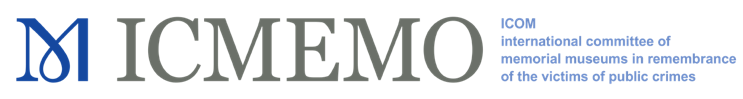 PROGRAM
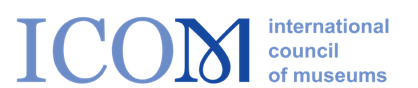 Museums in Ukraine Facing War. Civil Unrest, and conflictICMEMOHRI and ICETHICS joint EXPERT MEETINGAmsterdam 1-3 November 2023The ICOM organizations ICMEMOHRI (International Committee for Memorial and Human Rights Museums) and IC-Ethics, in cooperation with NIOD Institute for War Holocaust and Genocide Studies, are organizing the expert meeting 'Museums Facing War. The War in Ukraine' from 1 - 3 November. Seven representatives of Ukrainian museums will discuss with international museum heritage and memory culture experts. Besides the representatives from Ukraine, we have received commitments from participants from countries such as Spain, Austria, Germany, Sweden, Italy Bosnia Herzegovina, Serbia, Rwanda, Australia, the US.A and The Netherlands.ThemeThe war in Ukraine poses museum professionals for huge challenges and dilemmas. They have to function in threatening conditions in a war where cultural heritage is under deliberately attack. What are the implications of this situation for their work, their personal lives and for the protection of their collections? How do they plan for the post-war period – both in terms of narrative and of collecting tangible and intangible heritage during the war? The expert meeting aims to work towards an outcome of initiating plans for the future and promoting a sustainable international cooperation.In this expert meeting, ICMEMOHRI and IC Ethics offer Ukrainian museum professionals the possibility to exchange experiences, ideas, dilemmas and good practices with colleagues from countries that also faced armed conflict: Rwanda, Lebanon, Bosnia-Herzegovina, the Netherlands and the United States. Based on the needs of the Ukrainian participants, this expert meeting will offer a platform for discussing a broad range of questions like: How will historical and military events and the role of the aggressor be represented? How can museums be future places of remembrance and reconciliation? How do they work with and support contemporary artists? How can trauma be processed through culture and, in particular, through museum presentation? How to address ethical dilemmas such as cultural forensics and collecting? The expert meeting aims to work towards an outcome of initiating plans for the future and promoting a sustainable international cooperation.ProgramWednesday 1 November 2023,  expert meeting, day 1, NIODThursday 2 November 2023, Expert meeting, day 2, RESISTANCE MUSEUMFriday 3 November 2023, Expert meeting day 3, Allard Pierson Museum About us: IC Ethics: The ICOM International Committee on Ethical Dilemmas (IC Ethics) is an open forum on practical challenges regarding ethical dilemmas in the museum profession. IC Ethics is a space where museum professionals can reflect, share and discuss ethical dilemmas, helping them to make more informed choices. IC Ethics:- offers a channel of communication between ICOM members facing similiar ethical dilemmas in their every day practice;- shares professional approaches to ethical dilemmas;- gathers, in cooperation with all other committees in ICOM, experiences on museum ethics to foster the dissemination of good practices;- provides input to ethical debates through different forms of knowledge dissemination; and does not pass formal judgements about right or wrong.ICMEMOHRI: In a world where democratic values are being forsaken and oppression is a daily occurrence and in recognition of the violation of human rights as a precursor to crimes against humanity, ICMEMOHRI aims to foster a responsible memory of history in the interests of peace, remembrance, and reflection through commemorating the victims of State, socially determined, and ideologically motivated crimes. The aims of IC-MEMOHRI are to foster a responsible memory of history and to further cultural cooperation through education and through using knowledge in the interests of peace, which is also a key goal of UNESCOES/TdS 11-10-2023TimeProgramLocation, NIOD9.00 – 09-30Walk in 9.30 – 09.45Welcome: ICMEMOHRI, ICETHICs, NIOD Lina Tahan, Chair IC-Ethics and Jane Klinger, Chair ICMEMOHRI Introduction theme and aim conference 09.45 - 11.15Session 1:  Meeting with Ukrainian museum representativesIn the morning session it becomes clear what is needed from the Ukrainian side? With what result are we satisfied? Extensive introduction round: Ukrainians (see also session 2) and the other participants. International participants introduce themselves and indicate from which quality they can contribute to this meeting.11.15 - 11.30Coffee break 11.30 – 13.00Session 2: Meeting museum representatives from other countriesSession 2. Ukrainian representatives state specifically what the situation is in their country, what are the effects of the war on culture in their country and their museums in particular. What is needed?Kateryna Chuyeva, until recently Deputy Minister of Culture and information of Ukraine.Introduction: Overview cultural situation in Ukraine, the experience of the museums in working with memory and documentation of the war in Ukraine. Introduction presentations related to own museum / situation / experiences / needs by:Milena Chorna (War Museum, Kyiv)Olha Mukha (Olha Mukha, Lviv)Olga Novikova (Khanenko museum of Art, Kyiv)Ihor PoshyvailoNadia Tymchuk (Pavlichenko) (National Art Museum of Ukraine, Kyiv)Tatyana Pylypchuk (Kharkiv Literary Museum, Kharkiv13.00 – 14.00Lunch break14.00 – 15.30Session 3: Museums as memory keepers. Working in wartime. Presentation/collectionCollecting tangible/intangible heritage in wartimePreparing new exhibitions: what and how do you present? (narrative)Documenting conflict/trauma through artWhat are the consequences of the collections being damaged. How did the experience of the war affect the structure of museum repositories? How are they functionally different from pre-war fund storages?War conditions necessitate special questions about collection structure. Both in terms of artistic expressions (processing art?) and of objects that bear witness to the war and consequences and will later tell / substantiate the (historical) story. Collectingtestimonies (interviews) How to document and record the current war in terms of accountability, but also to tell the story of the war in the future.Stephanie Archangel, Curator Rijksmuseum, dilemma’s in presenting sensitive issues.Wim Hupperetz, Professor on Museums, Heritage & Digital Curation, University of Amsterdam.Milena Chorna. What should European museums and cultural heritage experts consider to undertake to preserve their collections and sites under threatening circumstances (as one should be prepared always, especially with a war going on not so far away);Milena Chorna. People stay behind in order to monitor, what is happening to the collection, which was impossible to evacuate?  http://surl.li/lnwqp 15.30 – 15.45 Coffee/tea 15.45 – 16.45 Session 3: follow up Presentation/CollectionSee above16.45 – 17.00Introduction visit Anne Frank House Teresien da Silva, Em. Curator Anne Frank House17.00 – 17.30 Walk to Anne Frank House17.30 – 19.00Visit Anne Frank House19.30 Drink / DinnerTimeProgramLocation, RESISTANCE MUSEUM09.00 – 09.20Walk in09.20 – 09.30 Welcome  and introductionLiesbeth van der Horst, director Resistance museum09.30 – 11.00Session 4: coping with war in the museumExperiences of other museums how they interpreted the representation of war and violence in their museums. How was the strategy of the culture sector developed at the state level in the post-war period? How were public and private initiatives involved?By what methods and channels did museum researchers learn about the cultural needs of society in dramatic and traumatic times? How did you work with them: did you fully listen to their needs, or did you try to raise the audience to a new level of problem perception through education and public discussions? Was it possible to find optimal solutions for the concepts of museum expositions for the majority of society directly in the process or just after military conflicts? Do you have some cases?Dionne Nagiriwubuntu, Manager Genocide Museum Kigali, Rwanda. Trauma and the role of the genocide Museum Kigali Dr. Thomaz Lutz, Topographie des Terrors, Berlin, Ihor Poshyvailo, Director at the National Museum of Revolution of Dignity (Maidan Museum)Museums and Truth-telling11.00 - 11.30Coffee/ tea  break 11.30 – 13.00Session 5: coping with trauma and museumsWhat role can museums play in coping and/or processing trauma. How can Ukrainians identify with war experiences in museums.  Do museums avoid topical issues to avoid painful confrontations?Henny Slegh, director Living Peace Institute Global and coordinator Doctors of the world. Expert in trauma and reconciliation. https://doctorsoftheworld.org/ 13.00 – 14.00Lunch break14.00 – 15.30Session 6: Resistance in the museum. How the - historical - story of the Russian invasion is told and shown. The role museums play in ‘truth-telling’. 
Did the museums of the countries where there were military conflicts try to reflect and analyze the current situation in society, or did they manipulate public opinion in a certain way with good intentions (in the sense of raising the spirit, mood, sense of unity, patriotism for faster recovery of society after the trauma)? Can, in principle, such manipulations help society recover faster from trauma?Who determine the level of knowledge? The role of social media and Fake newsFrans Damman, H401, Toolkit Contact Zone15.30 – 15.45 Coffee / tea break 15.45 – 17.00Visit Resistance MuseumEducational guided tour and discussion17.30 – 20.30Canal cruise including drinks and dinnerTimeProgramLocation, Allard Pierson Museum09.00 – 09.30Walk in09.30 – 11.15 Session 7: ethical dilemmasWhat ethical dilemmas do you encounter when presenting sensitive topics?How much time should pass after the end of the war, so that the problems associated with it do not trigger and harm the recipients? Were there cases of aggressive perception of the museum product by visitors and how did the museum staff manage? What exactly in their opinion is ethically unacceptable to display during the war and, for example, in the next 10 years after the end of the war?Els van der Plas, (director Allard Pierson Museum) The Allard Pierson Museum borrowed art treasures from the Crimean museums then the Crimean War broke out (2014). Who is the owner? The items are now returned to the state of Ukraine and not to the Crimean museumsLina G. Tahan, Chair IC-Ethics, LebanonOlga Novikova, Khanenko museum of Art, Kyiv – What are the ethical dilemma’s for Ukraine these days?Milena Chorna: the topic of collaboration amongst the museum workers under threatening circumstances11.15 – 11.30Coffee-tea break 11.30 – 13.15Session 8: children and educationLearning, Educating, Preparing visits.  Also: how can a museum help children process suffering and trauma. A museum about one's own history and experiences.Nevena Bajalica and Miško Stanišić, Terra-forming) human rights, diversity, and tolerance, combating discrimination, and intolerance, (Among other things experience in Serbia) Jurmet Huitema-de Waal, Anne Frank House, educationJasminko Halilovic, Founder and director War Childhood Museum, Sarajevo ( and optional: delegate from WCM Kyiv office) - confirmed War Child MuseumTatyana Pylypchuk , Kharkiv Literary Museum, Kharkiv. How influenced the present and future situation educational museum programs? 13.15 – 14.15Lunch break14.15 - 15:30 Session 9: working together - futureWhat can organizations like ICMEMOHRI and IC-Ethics, as well as more broadly, the international cultural museum world mean to colleagues in Ukraine. How can we meet the needs of Ukrainian museums?Lina G. Tahan (Chair IC-Ethics) and  Jane Klinger (Chair ICMEMOHRI)15:30 – 15.45Coffee/tea break15.45 – 16.30Closing session, conclusionWhat did we think of this three-day meeting? A round-up of attendees. What did everyone learn from it? What are the expectations for the future?  To conclude: what did it achieve in concrete terms? What follow-up actions can we undertake?Andrea Kieskamp (IC-Ethics) Teresien da Silva (ICMEMOHRI) and Erik Somers (ICMEMOHRI / NIOD)16.30 – 17.30National Holocaust Names Memorial. Daniel LibeskindWalk and guided tour17.45 – 19.00Visit ‘Mouse-House Museum’ ,Karina Schaapman, (artist ) The Little Mouse House Museum19.30 Drinks -Dinner 